SMIIC Comments Form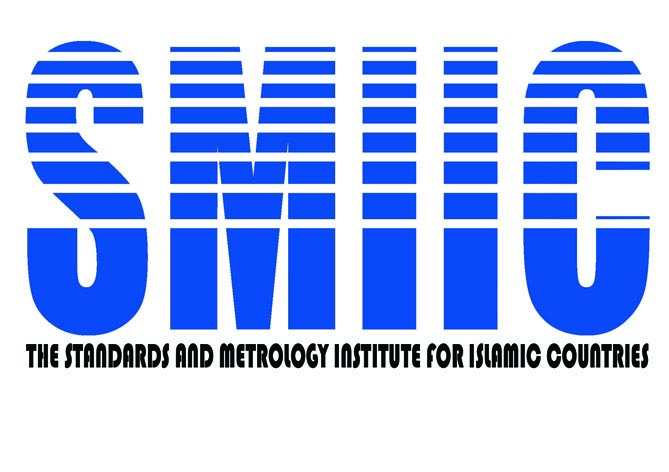 Date:Document No.:Project No.:Member bodyLine
numberClause/ SubclauseParagraph/ Figure/ TableType 
of comment (General/ Technical/Editorial)CommentsProposed changeObservations of the Secretariat(on each comment submitted)